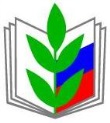 ОБЩЕРОССИЙСКИЙ ПРОФСОЮЗ ОБРАЗОВАНИЯКУРСКАЯ ОБЛАСТНАЯ ОРГАНИЗАЦИЯ ПРОФЕССИОНАЛЬНОГО СОЮЗА РАБОТНИКОВ НАРОДНОГО ОБРАЗОВАНИЯ И НАУКИ РОССИЙСКОЙ ФЕДЕРАЦИИ(Курская областная организация Общероссийского Профсоюза образования)Президиум ПОСТАНОВЛЕНИЕПрезидиум обкома Профсоюза отмечает, что в соответствии с приоритетными направлениями деятельности Профсоюза, в том числе в рамках реализации Проекта «Профсоюзное образование»,  в региональной, территориальных и первичных профорганизациях организована работа по развитию:- системы обучения членов Профсоюза на основе формирования востребованных профессиональных, социальных и личностных компетенций; - цифровой информационно платформы, в том числе на основе телекоммуникационных и мобильных технологий; - инновационной деятельности Профсоюзных организаций: внедрению новых форматов, технологий и инструментов профсоюзной работы, ориентированных на реализацию приоритетных направлений деятельности Профсоюза.В Курской областной организации Профсоюза действуют 46 Школ профсоюзного актива,  9 постоянно действующих семинаров для различных категорий профактива, в отчетном году обучено более 15000 чел. На обучение направлены средства в размере 6% от профсоюзного бюджета. Силами аппарата обкома Профсоюза в разных формах проведено 22 мероприятия  по обучению профсоюзного актива:- 6 семинаров-совещаний председателей территориальных профсоюзных организаций, первичных профсоюзных организаций областного подчинения по актуальным вопросам деятельности;-    2 вебинара для Молодежного совета по изучению организационно-уставных документов, повышению правовой грамотности, развитию организаторских и лидерских способностей, мотивации профсоюзного членства, - 1 Профсоюзная лаборатория в режиме онлайн: обучающий семинар для   актива Молодежных советов по обучению профактива технологиям, формам и методам, приемам реализации Программы «Вектор П» (Профсоюз. Поддержка. Профессионализм) и нового Проекта в ее рамках -  «Растим смену»;- 2 занятия постоянно действующего семинара внештатных правовых инспекторов труда Курской областной организации Профсоюза, в том числе по региональной профсоюзной тематической проверке по теме «Соблюдение порядка аттестации педагогических работников на соответствие занимаемой должности в образовательных организациях Курской области»;-  3 занятия постоянно действующего семинара внештатных технических инспекторов труда Курской областной организации Профсоюза, практикумы по теме «Оценка профессиональных рисков» и проведению Общепрофсоюзной тематической проверки безопасности и охраны труда при проведении занятий по физической культуре и спортом в образовательных организациях; - 1 дискуссионная площадка в рамках Программы открытой сессии  по обсуждению актуальных направлений развития образования в Курской области на 2021-2022 учебный год в рамках областного августовского совещания на тему «Формирование региональной экосистемы сотрудничества в области дополнительного профессионального образования педагогических работников» совместно с Цпентром непрерывного повышения педагогического мастерства  ОГБУ ДПО «Курский институт развития образования»;- 6-я и 7-я сессии региональной Молодежной педагогической школы, участие в организации 72-часовых курсов повышения квалификации ОГБУ ДПО «Курский институт развития образования» по Программе «Современные образовательные технологии в учебном процессе» в рамках МПШ;- II-й региональный Форум студентов;- II-й региональный Педагогический форум «Встреча выпускников» для молодежного профактива и молодых педагогов со стажем работы до 3 лет;-  2 обучающих семинара-практикума для ответственных в территориальных и первичных организациях за работу в автоматизированной информационной системе по формированию статистических отчетов, уточнению паспортов профсоюзных организаций и учетных данных членов Профсоюза, поддержанию электронного учета в актуальном режиме;- конференция по вопросам повышения эффективности социального партнерства для членов областного комитета.Всего в данных мероприятиях в очной форме и на платформе Zoom с возможностью обратной связи непосредственно  приняли участие  более 2500 человек. Количество подключений к трансляции мероприятий на канале YouTube – более 6000, огромное количество просмотров мероприятий в записи. 	Сотрудники аппарата обкома Профсоюза,  председатели территориальных и первичных профсоюзных организаций (в том числе ВУЗов и профессиональных образовательных организаций), профсоюзные активисты проходили обучение на разного уровня семинарах и совещаниях Общероссийского Профсоюза образования, а также принимали участие в обучающих мероприятиях других региональных организаций Профсоюза (около 300 человек).Президиум обкома ПрофсоюзаПОСТАНОВЛЯЕТ:1. Утвердить отчет по обучению профактива в 2021 году для предоставления в Союз «ФОПКО».2. Обкому Профсоюза:- продолжить реализацию федерального проекта Общероссийского Профсоюза образования «Профсоюзное образование»; - начать реализацию программы «Информационная работа в Курской областной организации» на 2022-2026 годы, предусматривающей работу по развитию эффективной системы обучения, в т.ч. с использованием активных форм, новых коммуникационных технологий. 3. Выборным коллегиальным органам областной, территориальных и первичных профсоюзных организаций отрасли:- совершенствовать работу по обучению профактива, в том числе по вопросам повышения мотивации профсоюзного членства, вовлекать в нее как можно большее число профсоюзных активистов и социальных партнеров с изучением и обобщением опыта эффективной работы, предусматривать выделение на эти цели не менее 6% средств профбюджета;- повышать качество обучения профактива;- развивать активные формы и методы дистанционного, электронного обучения различных категорий профактива, в том числе технологии обратной связи с участниками онлайн-мероприятий.4. Контроль за выполнением данного постановления возложить на зам. председателя обкома профсоюза  Металиченко С.С.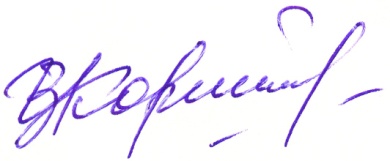 Председатель Курской областнойорганизации Профсоюза                                                             И.В. Корякина            01 февраля 2022 года            01 февраля 2022 года г. Курск г. Курск          № 15-03          № 15-03Об организации обученияпрофактива в 2021 году Металиченко С.С.Об организации обученияпрофактива в 2021 году Металиченко С.С.